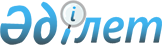 Қазақстан Республикасы Бас прокуратурасының Құқықтық статистика және арнайы есепке алу жөніндегі комитеті төрағасының "Қазақстан Республикасы Бас прокуратурасының Құқықтық статистика және арнайы есепке алу жөніндегі комитетінің аумақтық және оларға теңестірілген органдары туралы ережелерді бекіту туралы" 2023 жылғы 4 шілдедегі № 92 н/қ бұйрығына өзгерістер енгізу туралыҚазақстан Республикасы Бас прокуратурасының Құқықтық статистика және арнайы есепке алу жөніндегі комитеті төрағасының 2024 жылғы 21 қаңтардағы № 19 н/қ бұйрығы
      БҰЙЫРАМЫН:
      Қазақстан Республикасы Бас прокуратурасының Құқықтық статистика және арнайы есепке алу жөніндегі комитеті төрағасының "Қазақстан Республикасы Бас прокуратурасының Құқықтық статистика және арнайы есепке алу жөніндегі комитетінің аумақтық және оларға теңестірілген органдары туралы ережелерді бекіту туралы" 2023 жылғы 4 шілдедегі № 92 н/қ бұйрығына келесі өзгерістер енгізілсін:
      1. Осы бұйрықпен бекітілген Қазақстан Республикасы Бас прокуратурасы Құқықтық статистика және арнайы есепке алу жөнiндегi комитетiнің (бұдан әрі - Комитет) Астана қаласы бойынша департаменті туралы ережеде:
      7-тармақ мынадай редакцияда жазылсын:
      "7. Департаменттің құрылымы мен штат санының лимиті Қазақстан Республикасының заңнамасына сәйкес бекітіледі.";
      11 және 12-тармақтар мынадай редакцияда жазылсын:
      "11. Департаменттің қызметін қаржыландыру республикалық бюджеттен жүзеге асырылады.
      12. Департаменттің өкілеттіктері болып табылатын міндеттерді орындау тұрғысынан Комитеттің кәсіпкерлік субъектілерімен шарттық қатынастарға түсуiне тыйым салынады.";
      14-тармақтың 2) тармақшасының он бірінші абзацы мынадай редакцияда жазылсын:
      "Департаменттің жедел кеңестерінде проблемалық учаскелер мен оларды шешу жолдарын айқындай отырып, сондай-ақ құқықтық статистика және арнайы есепке алу субъектілерінің өкілдерін шақыра отырып, құрылымдық бөлімшелер қызметінің нәтижелерін қарау;";
      15-тармақтың 20) тармақшасы алып тасталсын;
      19-тармақтың 2) тармақшасы мынадай редакцияда жазылсын:
      "2) Департаменттің құрылымдық бөлімшелерінің өкілеттіктерін айқындайды;";
      6-тарау алып тасталсын.
      2. Осы бұйрықпен бекітілген Комитеттің Алматы қаласы бойынша департаменті туралы ережеде:
      7-тармақ мынадай редакцияда жазылсын:
      "7. Департаменттің құрылымы мен штат санының лимиті Қазақстан Республикасының заңнамасына сәйкес бекітіледі.";
      11 және 12-тармақтар мынадай редакцияда жазылсын:
      "11. Департаменттің қызметін қаржыландыру республикалық бюджеттен жүзеге асырылады.
      12. Департаменттің өкілеттіктері болып табылатын міндеттерді орындау тұрғысынан Комитеттің кәсіпкерлік субъектілерімен шарттық қатынастарға түсуiне тыйым салынады.";
      14-тармақтың 2) тармақшасының он бірінші абзацы мынадай редакцияда жазылсын:
      "Департаменттің жедел кеңестерінде проблемалық учаскелер мен оларды шешу жолдарын айқындай отырып, сондай-ақ құқықтық статистика және арнайы есепке алу субъектілерінің өкілдерін шақыра отырып, құрылымдық бөлімшелер қызметінің нәтижелерін қарау;";
      15-тармақтың 20) тармақшасы алып тасталсын;
      19-тармақтың 2) тармақшасы мынадай редакцияда жазылсын:
      "2) Департаменттің құрылымдық бөлімшелерінің өкілеттіктерін айқындайды;";
      6-тарау алып тасталсын.
      3. Осы бұйрықпен бекітілген Комитеттің Шымкент қаласы бойынша департаменті туралы ережеде:
      7-тармақ мынадай редакцияда жазылсын:
      "7. Департаменттің құрылымы мен штат санының лимиті Қазақстан Республикасының заңнамасына сәйкес бекітіледі.";
      11 және 12-тармақтар мынадай редакцияда жазылсын:
      "11. Департаменттің қызметін қаржыландыру республикалық бюджеттен жүзеге асырылады.
      12. Департаменттің өкілеттіктері болып табылатын міндеттерді орындау тұрғысынан Комитеттің кәсіпкерлік субъектілерімен шарттық қатынастарға түсуiне тыйым салынады.";
      14-тармақтың 2) тармақшасының он бірінші абзацы мынадай редакцияда жазылсын:
      "Департаменттің жедел кеңестерінде проблемалық учаскелер мен оларды шешу жолдарын айқындай отырып, сондай-ақ құқықтық статистика және арнайы есепке алу субъектілерінің өкілдерін шақыра отырып, құрылымдық бөлімшелер қызметінің нәтижелерін қарау;";
      15-тармақтың 20) тармақшасы алып тасталсын;
      19-тармақтың 2) тармақшасы мынадай редакцияда жазылсын:
      "2) Департаменттің құрылымдық бөлімшелерінің өкілеттіктерін айқындайды;";
      6-тарау алып тасталсын.
      4. Осы бұйрықпен бекітілген Комитеттің Абай облысы бойынша департаменті туралы ережеде:
      7-тармақ мынадай редакцияда жазылсын:
      "7. Департаменттің құрылымы мен штат санының лимиті Қазақстан Республикасының заңнамасына сәйкес бекітіледі.";
      11 және 12-тармақтар мынадай редакцияда жазылсын:
      "11. Департаменттің қызметін қаржыландыру республикалық бюджеттен жүзеге асырылады.
      12. Департаменттің өкілеттіктері болып табылатын міндеттерді орындау тұрғысынан Комитеттің кәсіпкерлік субъектілерімен шарттық қатынастарға түсуiне тыйым салынады.";
      14-тармақтың 2) тармақшасының он бірінші абзацы мынадай редакцияда жазылсын:
      "Департаменттің жедел кеңестерінде проблемалық учаскелер мен оларды шешу жолдарын айқындай отырып, сондай-ақ құқықтық статистика және арнайы есепке алу субъектілерінің өкілдерін шақыра отырып, құрылымдық бөлімшелер қызметінің нәтижелерін қарау;";
      15-тармақтың 20) тармақшасы алып тасталсын;
      19-тармақтың 2) тармақшасы мынадай редакцияда жазылсын:
      "2) Департаменттің құрылымдық бөлімшелерінің өкілеттіктерін айқындайды;";
      6-тарау алып тасталсын.
      5. Осы бұйрықпен бекітілген Комитеттің Ақмола облысы бойынша департаменті туралы ережеде:
      7-тармақ мынадай редакцияда жазылсын:
      "7. Департаменттің құрылымы мен штат санының лимиті Қазақстан Республикасының заңнамасына сәйкес бекітіледі.";
      11 және 12-тармақтар мынадай редакцияда жазылсын:
      "11. Департаменттің қызметін қаржыландыру республикалық бюджеттен жүзеге асырылады.
      12. Департаменттің өкілеттіктері болып табылатын міндеттерді орындау тұрғысынан Комитеттің кәсіпкерлік субъектілерімен шарттық қатынастарға түсуiне тыйым салынады.";
      14-тармақтың 2) тармақшасының он бірінші абзацы мынадай редакцияда жазылсын:
      "Департаменттің жедел кеңестерінде проблемалық учаскелер мен оларды шешу жолдарын айқындай отырып, сондай-ақ құқықтық статистика және арнайы есепке алу субъектілерінің өкілдерін шақыра отырып, құрылымдық бөлімшелер қызметінің нәтижелерін қарау;";
      15-тармақтың 20) тармақшасы алып тасталсын;
      19-тармақтың 2) тармақшасы мынадай редакцияда жазылсын:
      "2) Департаменттің құрылымдық бөлімшелерінің өкілеттіктерін айқындайды;";
      6-тарау алып тасталсын.
      6. Осы бұйрықпен бекітілген Комитеттің Ақтөбе облысы бойынша департаменті туралы ережеде:
      7-тармақ мынадай редакцияда жазылсын:
      "7. Департаменттің құрылымы мен штат санының лимиті Қазақстан Республикасының заңнамасына сәйкес бекітіледі.";
      11 және 12-тармақтар мынадай редакцияда жазылсын:
      "11. Департаменттің қызметін қаржыландыру республикалық бюджеттен жүзеге асырылады.
      12. Департаменттің өкілеттіктері болып табылатын міндеттерді орындау тұрғысынан Комитеттің кәсіпкерлік субъектілерімен шарттық қатынастарға түсуiне тыйым салынады.";
      14-тармақтың 2) тармақшасының он бірінші абзацы мынадай редакцияда жазылсын:
      "Департаменттің жедел кеңестерінде проблемалық учаскелер мен оларды шешу жолдарын айқындай отырып, сондай-ақ құқықтық статистика және арнайы есепке алу субъектілерінің өкілдерін шақыра отырып, құрылымдық бөлімшелер қызметінің нәтижелерін қарау;";
      15-тармақтың 20) тармақшасы алып тасталсын;
      19-тармақтың 2) тармақшасы мынадай редакцияда жазылсын:
      "2) Департаменттің құрылымдық бөлімшелерінің өкілеттіктерін айқындайды;";
      6-тарау алып тасталсын.
      7. Осы бұйрықпен бекітілген Комитеттің Алматы облысы бойынша департаменті туралы ережеде:
      7-тармақ мынадай редакцияда жазылсын:
      "7. Департаменттің құрылымы мен штат санының лимиті Қазақстан Республикасының заңнамасына сәйкес бекітіледі.";
      11 және 12-тармақтар мынадай редакцияда жазылсын:
      "11. Департаменттің қызметін қаржыландыру республикалық бюджеттен жүзеге асырылады.
      12. Департаменттің өкілеттіктері болып табылатын міндеттерді орындау тұрғысынан Комитеттің кәсіпкерлік субъектілерімен шарттық қатынастарға түсуiне тыйым салынады.";
      14-тармақтың 2) тармақшасының он бірінші абзацы мынадай редакцияда жазылсын:
      "Департаменттің жедел кеңестерінде проблемалық учаскелер мен оларды шешу жолдарын айқындай отырып, сондай-ақ құқықтық статистика және арнайы есепке алу субъектілерінің өкілдерін шақыра отырып, құрылымдық бөлімшелер қызметінің нәтижелерін қарау;";
      15-тармақтың 20) тармақшасы алып тасталсын;
      19-тармақтың 2) тармақшасы мынадай редакцияда жазылсын:
      "2) Департаменттің құрылымдық бөлімшелерінің өкілеттіктерін айқындайды;";
      6-тарау алып тасталсын.
      8. Осы бұйрықпен бекітілген Комитеттің Атырау облысы бойынша департаменті туралы ережеде:
      7-тармақ мынадай редакцияда жазылсын:
      "7. Департаменттің құрылымы мен штат санының лимиті Қазақстан Республикасының заңнамасына сәйкес бекітіледі.";
      11 және 12-тармақтар мынадай редакцияда жазылсын:
      "11. Департаменттің қызметін қаржыландыру республикалық бюджеттен жүзеге асырылады.
      12. Департаменттің өкілеттіктері болып табылатын міндеттерді орындау тұрғысынан Комитеттің кәсіпкерлік субъектілерімен шарттық қатынастарға түсуiне тыйым салынады.";
      14-тармақтың 2) тармақшасының он бірінші абзацы мынадай редакцияда жазылсын:
      "Департаменттің жедел кеңестерінде проблемалық учаскелер мен оларды шешу жолдарын айқындай отырып, сондай-ақ құқықтық статистика және арнайы есепке алу субъектілерінің өкілдерін шақыра отырып, құрылымдық бөлімшелер қызметінің нәтижелерін қарау;";
      15-тармақтың 20) тармақшасы алып тасталсын;
      19-тармақтың 2) тармақшасы мынадай редакцияда жазылсын:
      "2) Департаменттің құрылымдық бөлімшелерінің өкілеттіктерін айқындайды;";
      6-тарау алып тасталсын.
      9. Осы бұйрықпен бекітілген Комитеттің Батыс Қазақстан облысы бойынша департаменті туралы ережеде:
      7-тармақ мынадай редакцияда жазылсын:
      "7. Департаменттің құрылымы мен штат санының лимиті Қазақстан Республикасының заңнамасына сәйкес бекітіледі.";
      11 және 12-тармақтар мынадай редакцияда жазылсын:
      "11. Департаменттің қызметін қаржыландыру республикалық бюджеттен жүзеге асырылады.
      12. Департаменттің өкілеттіктері болып табылатын міндеттерді орындау тұрғысынан Комитеттің кәсіпкерлік субъектілерімен шарттық қатынастарға түсуiне тыйым салынады.";
      14-тармақтың 2) тармақшасының он бірінші абзацы мынадай редакцияда жазылсын:
      "Департаменттің жедел кеңестерінде проблемалық учаскелер мен оларды шешу жолдарын айқындай отырып, сондай-ақ құқықтық статистика және арнайы есепке алу субъектілерінің өкілдерін шақыра отырып, құрылымдық бөлімшелер қызметінің нәтижелерін қарау;";
      15-тармақтың 20) тармақшасы алып тасталсын;
      19-тармақтың 2) тармақшасы мынадай редакцияда жазылсын:
      "2) Департаменттің құрылымдық бөлімшелерінің өкілеттіктерін айқындайды;";
      6-тарау алып тасталсын.
      10. Осы бұйрықпен бекітілген Комитеттің Жамбыл облысы бойынша департаменті туралы ережеде:
      7-тармақ мынадай редакцияда жазылсын:
      "7. Департаменттің құрылымы мен штат санының лимиті Қазақстан Республикасының заңнамасына сәйкес бекітіледі.";
      11 және 12-тармақтар мынадай редакцияда жазылсын:
      "11. Департаменттің қызметін қаржыландыру республикалық бюджеттен жүзеге асырылады.
      12. Департаменттің өкілеттіктері болып табылатын міндеттерді орындау тұрғысынан Комитеттің кәсіпкерлік субъектілерімен шарттық қатынастарға түсуiне тыйым салынады.";
      14-тармақтың 2) тармақшасының он бірінші абзацы мынадай редакцияда жазылсын:
      "Департаменттің жедел кеңестерінде проблемалық учаскелер мен оларды шешу жолдарын айқындай отырып, сондай-ақ құқықтық статистика және арнайы есепке алу субъектілерінің өкілдерін шақыра отырып, құрылымдық бөлімшелер қызметінің нәтижелерін қарау;";
      15-тармақтың 20) тармақшасы алып тасталсын;
      19-тармақтың 2) тармақшасы мынадай редакцияда жазылсын:
      "2) Департаменттің құрылымдық бөлімшелерінің өкілеттіктерін айқындайды;";
      6-тарау алып тасталсын.
      11. Осы бұйрықпен бекітілген Комитеттің Жетісу облысы бойынша департаменті туралы ережеде:
      7-тармақ мынадай редакцияда жазылсын:
      "7. Департаменттің құрылымы мен штат санының лимиті Қазақстан Республикасының заңнамасына сәйкес бекітіледі.";
      11 және 12-тармақтар мынадай редакцияда жазылсын:
      "11. Департаменттің қызметін қаржыландыру республикалық бюджеттен жүзеге асырылады.
      12. Департаменттің өкілеттіктері болып табылатын міндеттерді орындау тұрғысынан Комитеттің кәсіпкерлік субъектілерімен шарттық қатынастарға түсуiне тыйым салынады.";
      14-тармақтың 2) тармақшасының он бірінші абзацы мынадай редакцияда жазылсын:
      "Департаменттің жедел кеңестерінде проблемалық учаскелер мен оларды шешу жолдарын айқындай отырып, сондай-ақ құқықтық статистика және арнайы есепке алу субъектілерінің өкілдерін шақыра отырып, құрылымдық бөлімшелер қызметінің нәтижелерін қарау;";
      15-тармақтың 20) тармақшасы алып тасталсын;
      19-тармақтың 2) тармақшасы мынадай редакцияда жазылсын:
      "2) Департаменттің құрылымдық бөлімшелерінің өкілеттіктерін айқындайды;";
      6-тарау алып тасталсын.
      12. Осы бұйрықпен бекітілген Комитеттің Қарағанды облысы бойынша департаменті туралы ережеде:
      7-тармақ мынадай редакцияда жазылсын:
      "7. Департаменттің құрылымы мен штат санының лимиті Қазақстан Республикасының заңнамасына сәйкес бекітіледі.";
      11 және 12-тармақтар мынадай редакцияда жазылсын:
      "11. Департаменттің қызметін қаржыландыру республикалық бюджеттен жүзеге асырылады.
      12. Департаменттің өкілеттіктері болып табылатын міндеттерді орындау тұрғысынан Комитеттің кәсіпкерлік субъектілерімен шарттық қатынастарға түсуiне тыйым салынады.";
      14-тармақтың 2) тармақшасының он бірінші абзацы мынадай редакцияда жазылсын:
      "Департаменттің жедел кеңестерінде проблемалық учаскелер мен оларды шешу жолдарын айқындай отырып, сондай-ақ құқықтық статистика және арнайы есепке алу субъектілерінің өкілдерін шақыра отырып, құрылымдық бөлімшелер қызметінің нәтижелерін қарау;";
      15-тармақтың 20) тармақшасы алып тасталсын;
      19-тармақтың 2) тармақшасы мынадай редакцияда жазылсын:
      "2) Департаменттің құрылымдық бөлімшелерінің өкілеттіктерін айқындайды;";
      6-тарау алып тасталсын.
      13. Осы бұйрықпен бекітілген Комитеттің Қостанай облысы бойынша департаменті туралы ережеде:
      7-тармақ мынадай редакцияда жазылсын:
      "7. Департаменттің құрылымы мен штат санының лимиті Қазақстан Республикасының заңнамасына сәйкес бекітіледі.";
      11 және 12-тармақтар мынадай редакцияда жазылсын:
      "11. Департаменттің қызметін қаржыландыру республикалық бюджеттен жүзеге асырылады.
      12. Департаменттің өкілеттіктері болып табылатын міндеттерді орындау тұрғысынан Комитеттің кәсіпкерлік субъектілерімен шарттық қатынастарға түсуiне тыйым салынады.";
      14-тармақтың 2) тармақшасының он бірінші абзацы мынадай редакцияда жазылсын:
      "Департаменттің жедел кеңестерінде проблемалық учаскелер мен оларды шешу жолдарын айқындай отырып, сондай-ақ құқықтық статистика және арнайы есепке алу субъектілерінің өкілдерін шақыра отырып, құрылымдық бөлімшелер қызметінің нәтижелерін қарау;";
      15-тармақтың 20) тармақшасы алып тасталсын;
      19-тармақтың 2) тармақшасы мынадай редакцияда жазылсын:
      "2) Департаменттің құрылымдық бөлімшелерінің өкілеттіктерін айқындайды;";
      6-тарау алып тасталсын.
      14. Осы бұйрықпен бекітілген Комитеттің Қызылорда облысы бойынша департаменті туралы ережеде:
      7-тармақ мынадай редакцияда жазылсын:
      "7. Департаменттің құрылымы мен штат санының лимиті Қазақстан Республикасының заңнамасына сәйкес бекітіледі.";
      11 және 12-тармақтар мынадай редакцияда жазылсын:
      "11. Департаменттің қызметін қаржыландыру республикалық бюджеттен жүзеге асырылады.
      12. Департаменттің өкілеттіктері болып табылатын міндеттерді орындау тұрғысынан Комитеттің кәсіпкерлік субъектілерімен шарттық қатынастарға түсуiне тыйым салынады.";
      14-тармақтың 2) тармақшасының он бірінші абзацы мынадай редакцияда жазылсын:
      "Департаменттің жедел кеңестерінде проблемалық учаскелер мен оларды шешу жолдарын айқындай отырып, сондай-ақ құқықтық статистика және арнайы есепке алу субъектілерінің өкілдерін шақыра отырып, құрылымдық бөлімшелер қызметінің нәтижелерін қарау;";
      15-тармақтың 20) тармақшасы алып тасталсын;
      19-тармақтың 2) тармақшасы мынадай редакцияда жазылсын:
      "2) Департаменттің құрылымдық бөлімшелерінің өкілеттіктерін айқындайды;";
      6-тарау алып тасталсын.
      15. Осы бұйрықпен бекітілген Комитеттің Маңғыстау облысы бойынша департаменті туралы ережеде:
      7-тармақ мынадай редакцияда жазылсын:
      "7. Департаменттің құрылымы мен штат санының лимиті Қазақстан Республикасының заңнамасына сәйкес бекітіледі.";
      11 және 12-тармақтар мынадай редакцияда жазылсын:
      "11. Департаменттің қызметін қаржыландыру республикалық бюджеттен жүзеге асырылады.
      12. Департаменттің өкілеттіктері болып табылатын міндеттерді орындау тұрғысынан Комитеттің кәсіпкерлік субъектілерімен шарттық қатынастарға түсуiне тыйым салынады.";
      14-тармақтың 2) тармақшасының он бірінші абзацы мынадай редакцияда жазылсын:
      "Департаменттің жедел кеңестерінде проблемалық учаскелер мен оларды шешу жолдарын айқындай отырып, сондай-ақ құқықтық статистика және арнайы есепке алу субъектілерінің өкілдерін шақыра отырып, құрылымдық бөлімшелер қызметінің нәтижелерін қарау;";
      15-тармақтың 20) тармақшасы алып тасталсын;
      19-тармақтың 2) тармақшасы мынадай редакцияда жазылсын:
      "2) Департаменттің құрылымдық бөлімшелерінің өкілеттіктерін айқындайды;";
      6-тарау алып тасталсын.
      16. Осы бұйрықпен бекітілген Комитеттің Павлодар облысы бойынша департаменті туралы ережеде:
      7-тармақ мынадай редакцияда жазылсын:
      "7. Департаменттің құрылымы мен штат санының лимиті Қазақстан Республикасының заңнамасына сәйкес бекітіледі.";
      11 және 12-тармақтар мынадай редакцияда жазылсын:
      "11. Департаменттің қызметін қаржыландыру республикалық бюджеттен жүзеге асырылады.
      12. Департаменттің өкілеттіктері болып табылатын міндеттерді орындау тұрғысынан Комитеттің кәсіпкерлік субъектілерімен шарттық қатынастарға түсуiне тыйым салынады.";
      14-тармақтың 2) тармақшасының он бірінші абзацы мынадай редакцияда жазылсын:
      "Департаменттің жедел кеңестерінде проблемалық учаскелер мен оларды шешу жолдарын айқындай отырып, сондай-ақ құқықтық статистика және арнайы есепке алу субъектілерінің өкілдерін шақыра отырып, құрылымдық бөлімшелер қызметінің нәтижелерін қарау;";
      15-тармақтың 20) тармақшасы алып тасталсын;
      19-тармақтың 2) тармақшасы мынадай редакцияда жазылсын:
      "2) Департаменттің құрылымдық бөлімшелерінің өкілеттіктерін айқындайды;";
      6-тарау алып тасталсын.
      17. Осы бұйрықпен бекітілген Комитеттің Солтүстік Қазақстан облысы бойынша департаменті туралы ережеде:
      7-тармақ мынадай редакцияда жазылсын:
      "7. Департаменттің құрылымы мен штат санының лимиті Қазақстан Республикасының заңнамасына сәйкес бекітіледі.";
      11 және 12-тармақтар мынадай редакцияда жазылсын:
      "11. Департаменттің қызметін қаржыландыру республикалық бюджеттен жүзеге асырылады.
      12. Департаменттің өкілеттіктері болып табылатын міндеттерді орындау тұрғысынан Комитеттің кәсіпкерлік субъектілерімен шарттық қатынастарға түсуiне тыйым салынады.";
      14-тармақтың 2) тармақшасының он бірінші абзацы мынадай редакцияда жазылсын:
      "Департаменттің жедел кеңестерінде проблемалық учаскелер мен оларды шешу жолдарын айқындай отырып, сондай-ақ құқықтық статистика және арнайы есепке алу субъектілерінің өкілдерін шақыра отырып, құрылымдық бөлімшелер қызметінің нәтижелерін қарау;";
      15-тармақтың 20) тармақшасы алып тасталсын;
      19-тармақтың 2) тармақшасы мынадай редакцияда жазылсын:
      "2) Департаменттің құрылымдық бөлімшелерінің өкілеттіктерін айқындайды;";
      6-тарау алып тасталсын.
      18. Осы бұйрықпен бекітілген Комитеттің Түркістан облысы бойынша департаменті туралы ережеде:
      7-тармақ мынадай редакцияда жазылсын:
      "7. Департаменттің құрылымы мен штат санының лимиті Қазақстан Республикасының заңнамасына сәйкес бекітіледі.";
      11 және 12-тармақтар мынадай редакцияда жазылсын:
      "11. Департаменттің қызметін қаржыландыру республикалық бюджеттен жүзеге асырылады.
      12. Департаменттің өкілеттіктері болып табылатын міндеттерді орындау тұрғысынан Комитеттің кәсіпкерлік субъектілерімен шарттық қатынастарға түсуiне тыйым салынады.";
      14-тармақтың 2) тармақшасының он бірінші абзацы мынадай редакцияда жазылсын:
      "Департаменттің жедел кеңестерінде проблемалық учаскелер мен оларды шешу жолдарын айқындай отырып, сондай-ақ құқықтық статистика және арнайы есепке алу субъектілерінің өкілдерін шақыра отырып, құрылымдық бөлімшелер қызметінің нәтижелерін қарау;";
      15-тармақтың 20) тармақшасы алып тасталсын;
      19-тармақтың 2) тармақшасы мынадай редакцияда жазылсын:
      "2) Департаменттің құрылымдық бөлімшелерінің өкілеттіктерін айқындайды;";
      6-тарау алып тасталсын.
      19. Осы бұйрықпен бекітілген Комитеттің Ұлытау облысы бойынша департаменті туралы ережеде:
      7-тармақ мынадай редакцияда жазылсын:
      "7. Департаменттің құрылымы мен штат санының лимиті Қазақстан Республикасының заңнамасына сәйкес бекітіледі.";
      11 және 12-тармақтар мынадай редакцияда жазылсын:
      "11. Департаменттің қызметін қаржыландыру республикалық бюджеттен жүзеге асырылады.
      12. Департаменттің өкілеттіктері болып табылатын міндеттерді орындау тұрғысынан Комитеттің кәсіпкерлік субъектілерімен шарттық қатынастарға түсуiне тыйым салынады.";
      14-тармақтың 2) тармақшасының он бірінші абзацы мынадай редакцияда жазылсын:
      "Департаменттің жедел кеңестерінде проблемалық учаскелер мен оларды шешу жолдарын айқындай отырып, сондай-ақ құқықтық статистика және арнайы есепке алу субъектілерінің өкілдерін шақыра отырып, құрылымдық бөлімшелер қызметінің нәтижелерін қарау;";
      15-тармақтың 20) тармақшасы алып тасталсын;
      19-тармақтың 2) тармақшасы мынадай редакцияда жазылсын:
      "2) Департаменттің құрылымдық бөлімшелерінің өкілеттіктерін айқындайды;";
      6-тарау алып тасталсын.
      20. Осы бұйрықпен бекітілген Комитеттің Шығыс Қазақстан облысы бойынша департаменті туралы ережеде:
      7-тармақ мынадай редакцияда жазылсын:
      "7. Департаменттің құрылымы мен штат санының лимиті Қазақстан Республикасының заңнамасына сәйкес бекітіледі.";
      11 және 12-тармақтар мынадай редакцияда жазылсын:
      "11. Департаменттің қызметін қаржыландыру республикалық бюджеттен жүзеге асырылады.
      12. Департаменттің өкілеттіктері болып табылатын міндеттерді орындау тұрғысынан Комитеттің кәсіпкерлік субъектілерімен шарттық қатынастарға түсуiне тыйым салынады.";
      14-тармақтың 2) тармақшасының он бірінші абзацы мынадай редакцияда жазылсын:
      "Департаменттің жедел кеңестерінде проблемалық учаскелер мен оларды шешу жолдарын айқындай отырып, сондай-ақ құқықтық статистика және арнайы есепке алу субъектілерінің өкілдерін шақыра отырып, құрылымдық бөлімшелер қызметінің нәтижелерін қарау;";
      15-тармақтың 20) тармақшасы алып тасталсын;
      19-тармақтың 2) тармақшасы мынадай редакцияда жазылсын:
      "2) Департаменттің құрылымдық бөлімшелерінің өкілеттіктерін айқындайды;";
      6-тарау алып тасталсын.
      21. Осы бұйрықпен бекітілген Комитеттің Әскери департаменті туралы ережеде:
      7-тармақ мынадай редакцияда жазылсын:
      "7. Департаменттің құрылымы мен штат санының лимиті Қазақстан Республикасының заңнамасына сәйкес бекітіледі.";
      11 және 12-тармақтар мынадай редакцияда жазылсын:
      "11. Департаменттің қызметін қаржыландыру республикалық бюджеттен жүзеге асырылады.
      12. Департаменттің өкілеттіктері болып табылатын міндеттерді орындау тұрғысынан Комитеттің кәсіпкерлік субъектілерімен шарттық қатынастарға түсуiне тыйым салынады.";
      14-тармақтың 2) тармақшасының он бірінші абзацы мынадай редакцияда жазылсын:
      "Департаменттің жедел кеңестерінде проблемалық учаскелер мен оларды шешу жолдарын айқындай отырып, сондай-ақ құқықтық статистика және арнайы есепке алу субъектілерінің өкілдерін шақыра отырып, құрылымдық бөлімшелер қызметінің нәтижелерін қарау;";
      15-тармақтың 19) тармақшасы алып тасталсын;
      19-тармақтың 2) тармақшасы мынадай редакцияда жазылсын:
      "2) Департаменттің құрылымдық бөлімшелерінің өкілеттіктерін айқындайды;";
      6-тарау алып тасталсын.
      22. Осы бұйрықпен бекітілген Комитеттің көліктегі департаменті туралы ережеде:
      7-тармақ мынадай редакцияда жазылсын:
      "7. Департаменттің құрылымы мен штат санының лимиті Қазақстан Республикасының заңнамасына сәйкес бекітіледі.";
      11 және 12-тармақтар мынадай редакцияда жазылсын:
      "11. Департаменттің қызметін қаржыландыру республикалық бюджеттен жүзеге асырылады.
      12. Департаменттің өкілеттіктері болып табылатын міндеттерді орындау тұрғысынан Комитеттің кәсіпкерлік субъектілерімен шарттық қатынастарға түсуiне тыйым салынады.";
      14-тармақтың 2) тармақшасының он бірінші абзацы мынадай редакцияда жазылсын:
      "Департаменттің жедел кеңестерінде проблемалық учаскелер мен оларды шешу жолдарын айқындай отырып, сондай-ақ құқықтық статистика және арнайы есепке алу субъектілерінің өкілдерін шақыра отырып, құрылымдық бөлімшелер қызметінің нәтижелерін қарау;";
      15-тармақтың 19) тармақшасы алып тасталсын;
      19-тармақтың 2) тармақшасы мынадай редакцияда жазылсын:
      "2) Департаменттің құрылымдық бөлімшелерінің өкілеттіктерін айқындайды;";
      6-тарау алып тасталсын.
      23. Комитеттің Аппаратына:
      1) осы бұйрықтың көшірмелерін қазақ және орыс тілдерінде Қазақстан Республикасының нормативтік құқықтық актілерінің Эталондық бақылау банкісінде ресми жариялау үшін электронды түрде жолдауды;
      2) осы бұйрықты Комитеттің ресми интернет-ресурсында орналастыруды;
      3) осы бұйрықтың көшірмелерін қазақ және орыс тілдерінде Комитеттің аумақтық және оларға теңестірілген органдарына осы бұйрықтан туындайтын қажетті шараларды қабылдау үшін жолдауды қамтамасыз етсін.
      24. Комитеттің аумақтық және оларға теңестірілген органдарының бастықтары заңнамада белгіленген тәртіпте:
      1) Қазақстан Республикасының "Заңды тұлғаларды мемлекеттік тіркеу және филиалдар мен өкілдіктерді есептік тіркеу туралы" Заңымен қарастырылған шаралар қабылдауды;
      2) бір айлық мерзімде өз актілерін осы бұйрыққа сәйкестендіруді қамтамасыз етсін.
      25. Осы бұйрықтың орындалуын бақылау Комитеттің Аппаратына жүктелсін.
      26. Осы бұйрық қол қойылған күннен бастап күшіне енеді.
					© 2012. Қазақстан Республикасы Әділет министрлігінің «Қазақстан Республикасының Заңнама және құқықтық ақпарат институты» ШЖҚ РМК
				
      Комитет Төрағасы 

С. Нұрлыбай
